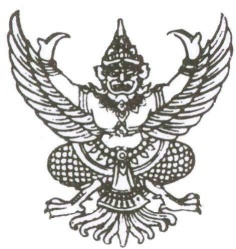 ประกาศองค์การบริหารส่วนตำบลทุ่งกระตาดพัฒนาเรื่อง  เจตนารมณ์การป้องกันและต่อต้านการทุจริตคอร์รัปชั่น  ประจำปีงบประมาณ พ.ศ.2563..........................................................................ด้วยองค์การบริหารส่วนตำบลทุ่งกระตาดพัฒนา  ได้ให้ความสำคัญกับการต่อต้านการทุจริตคอร์รัปชั่น  ตลอดจนสนับสนุนและส่งเสริมให้บุคลากรทุกระดับมีจิตสำนึกในการป้องกันและต่อต้านการทุจริตคอร์รัปชั่นในทุกรูปแบบ  เพื่อเป็นการสร้างความโปร่งใส  มีมาตรฐานในการปฏิบัติงานที่ชัดเจนและเป็นสากลเป็นเครื่องมือกำกับความประพฤติของบุคลากรทุกคน  และเพื่อให้การบริหารราชการเป็นไปอย่างมีประสิทธิภาพและ  มีธรรมาภิบาล  อันจะทำให้ประชาชนเกิดความมั่นใจ  ศรัทธาและไว้วางใจในการบริหารงานภาครัฐอาศัยความตามมาตรา 3/1  แห่งพระราชบัญญัติระเบียบบริหารราชการแผ่นดิน  พ.ศ.2534  แก้ไขเพิ่มเติมถึงฉบับที่  5 พ.ศ.2545  และพระราชกฤษฎีกาว่าด้วยหลักเกณฑ์และวิธีการบริหารกิจการบ้านเมืองที่ดี พ.ศ.2546  ประมวลจริยธรรมของข้าราชการส่วนท้องถิ่นองค์การบริหารส่วนตำบลทุ่งกระตาดพัฒนา  อำเภอหนองกี่  จังหวัดบุรีรัมย์  ดังนั้น  องค์การบริหารส่วนตำบลทุ่งกระตาดพัฒนา  จึงประกาศเจตนารมณ์การป้องกันและต่อต้านการทุจริตคอร์รัปชั่น  เพื่อให้คณะผู้บริหาร  พนักงานส่วนตำบล  พนักงานจ้างพึงยึดถือเป็นแนวทางปฏิบัติ ดังนี้ข้อ 1 ประกาศฉบับนี้บังคับใช้กับนายกองค์การบริหารส่วนตำบล  รองนายกองค์การบริหารส่วนตำบล เลขานุการนายกองค์การบริหารส่วนตำบล สมาชิกสภาองค์การบริหารส่วนตำบล  พนักงานส่วนตำบลและพนักงานจ้างขององค์การบริหารส่วนตำบลทุ่งกระตาดพัฒนา (รวมเรียกวา  “บุคลากรขององค์การบริหารส่วนตำบลทุ่งกระตาดพัฒนา”)ข้อ 2  บุคลากรขององค์การบริหารส่วนตำบลทุ่งกระตาดพัฒนา  จะไม่เข้าไปเกี่ยวข้องกับเรื่องทุจริตคอร์รัปชั่น  ไม่ว่าโดยทางตรงหรือทางอ้อมข้อ 3 บุคลากรขององค์การบริหารส่วนตำบลทุ่งกระตาดพัฒนา  ไม่พึงละเลยหรือเพิกเฉย  เมื่อพบเห็นการกระทำที่เข้าข่ายการทุจริตคอร์รัปชั่นที่เกี่ยวข้องกับองค์การบริหารส่วนตำบลทุ่งกระตาดพัฒนา  โดยต้องแจ้งให้ผู้บังคับบัญชา  หรือบุคคลที่รับผิดชอบทราบ และให้ความร่วมมือในการตรวจสอบข้อเท็จจริงต่าง ๆ  หากมีข้อสงสัยหรือข้อซักถามให้ปรึกษากับผู้บังคับบัญชา  หรือบุคคลที่กำหนดให้ทำหน้าที่รับผิดชอบเกี่ยวกับการติดตามการปฏิบัติตามประมวลจริยธรรมของบุคลากรแต่ละประเภทตามที่กำหนดไว้ข้อ 4 บุคลากรขององค์กรปกครองส่วนตำบลทุ่งกระตาดพัฒนา  จะตระหนักถึงความสำคัญในการเผยแพร่  ให้ความรู้  และทำความเข้าใจกับบุคคลอื่นที่ต้องปฏิบัติหน้าที่ที่เกี่ยวข้องกับองค์การบริหารส่วนตำบล  ทุ่งกระตาดพัฒนา  หรืออาจเกิดผลกระทบต่อองค์การบริหารส่วนตำบลทุ่งกระตาดพัฒนา  ในเรื่องที่ต้องปฏิบัติ    มิให้เกิดการทุจริตคอร์รัปชั่นข้อ 5 บุคลากรขององค์การบริหารส่วนตำบลทุ่งกระตาดพัฒนา  จะมุ่งมั่นที่จะสร้างและรักษาวัฒนธรรมองค์กรที่ยึดมั่นว่าการทุจริตคอร์รัปชั่นและการให้หรือรับสินบนเป็นการกระทำที่ยอมรับไม่ได้  ไม่ว่า    จะเป็นการกระทำกับบุคคลใดก็ตามหรือการทำธุรกรรมกับภาครัฐหรือภาคเอกชนจึงประกาศให้ทราบโดยทั่วกัน 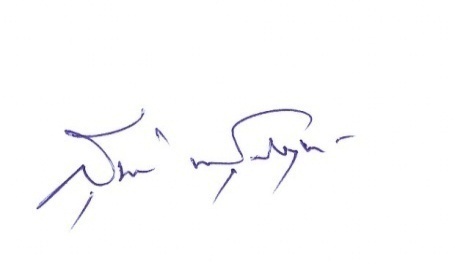 ประกาศ  ณ  วันที่  6  เดือน  มกราคม  พ.ศ. 2563   				ลงชื่อ(นายสุชาติ  พันธุ์สัมฤทธิ์)                                         นายกองค์การบริหารตำบลทุ่งกระตาดพัฒนาประกาศองค์การบริหารส่วนตำบลทุ่งกระตาดพัฒนาเรื่อง  ประกาศเจตจำนงการบริหารงานด้วยความสุจริต  ประจำปีงบประมาณ พ.ศ.2563..........................................................................ข้าพเจ้า  นายสุชาติ  พันธุ์สัมฤทธิ์  ตำแหน่ง  นายกองค์การบริหารส่วนตำบลทุ่งกระตาดพัฒนา    จะนำพาหน่วยงานให้ดำเนินงานตามภารกิจด้วยความโปร่งใส  บริหารงานด้วยความซื่อสัตย์  สุจริต  มีคุณธรรม  ปราศจากการทุจริต  เพื่อให้บรรลุเจตนารมณ์นโยบายคุณธรรม  จริยธรรม  ในสังกัดองค์การบริหารส่วนตำบล    ทุ่งกระตาดพัฒนาถือปฏิบัติและดำเนินการ  ดังนี้1.ข้าพเจ้าจะบริหารงานและปฏิบัติตามหลักธรรมาภิบาล  โดยมุ่งตอบสนองความต้องการของประชาชนด้วยการบริการที่รวดเร็วถูกต้อง  เสมอภาค  โปร่งใส  และเป็นธรรม2.ข้าพเจ้าจะปลูกฝังค่านิยมและทัศนคติให้บุคลากรในสังกัด  มีความรู้ความเข้าใจ  ยึดหลักคุณธรรม  จริยธรรม  นำหลักปรัชญาของเศรษฐกิจพอเพียงมาใช้ในการปฏิบัติงานและการดำเนินชีวิต3.ข้าพเจ้าจะดำเนินการจัดซื้อ จัดจ้าง  ส่งเสริมการดำเนินการให้เกิดความโปร่งใสในทุกขั้นตอน  และเปิดโอกาสให้ภาคเอกชน  ภาคประชาสังคม  และภาคประชาชนเข้ามามีส่วนร่วมในการตรวจสอบ            การปฏิบัติงาน  โดยเปิดเผยข้อมูลข่าวสารในการดำเนินกิจกรรมทุกรูปแบบ4.ข้าพเจ้าจะประชาสัมพันธ์แจ้งข้อมูลข่าวสาร  เบาะแส  การทุจริต  ร้องเรียนร้องทุกข์ผ่าน       ศูนย์ยุติธรรมองค์การบริหารส่วนตำบลทุ่งกระตาดพัฒนา5.กรณีพบการทุจริตจะดำเนินการสอบสวนและลงโทษขั้นสูงสุดกับผู้ที่ทุจริตอย่างจริงจังจึงประกาศให้ทราบโดยทั่วกัน ประกาศ  ณ  วันที่  6  เดือน  มกราคม  พ.ศ. 2563   				ลงชื่อ(นายสุชาติ  พันธุ์สัมฤทธิ์)                                         นายกองค์การบริหารตำบลทุ่งกระตาดพัฒนา